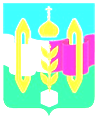 Российская ФедерацияИркутская областьУсольского муниципального района Иркутской областиА Д М И Н И С Т Р А Ц И Ягородского поселенияТельминского муниципального образованияР А С П О Р Я Ж Е Н И Е От 29.12.2023 г. 									№ 129-рр.п. ТельмаО проведении актуализации схемы теплоснабжения городского поселения Тельминского муниципального образования на 2024 год.В соответствии с Федеральным законом от 27.07.2010   № 190-ФЗ «О теплоснабжении», Федеральным законом  от 06.10.2003   № 131-ФЗ «Об общих принципах организации местного самоуправления в Российской  Федерации»,  постановлением Правительства Российской  Федерации от 22.02.2012   № 154 «О требованиях к схемам теплоснабжения, порядку их разработки и утверждения», руководствуясь статьями 23, 46 Устава городского поселения Тельминского муниципального образования, Актуализировать на 2024 год схему теплоснабжения городского поселения Тельминского муниципального образования, утвержденную постановлением №273 от 15.09.2022 года «Об утверждении актуализированной схемы теплоснабжения городского поселения Тельминского муниципального образования на период до 2032 года» (далее – актуализация Схемы теплоснабжения) Утвердить график актуализации Схемы теплоснабжения согласно приложению № 1 к настоящему распоряжению.Организовать размещение уведомления о проведении актуализации Схемы теплоснабжения в соответствии с Требованиями  к порядку разработки и утверждения схем теплоснабжения, утвержденными постановлением Правительства Российской Федерации от 22.02.2012  №154 согласно приложению № 2 к настоящему распоряжению.Администрации городского поселения Тельминского муниципального образования: Осуществлять прием предложений от ресурсоснабжающих организаций и иных лиц по актуализации Схемы теплоснабжения в соответствии с действующим законодательством Российской Федерации;Результаты актуализации Схемы теплоснабжения представить на утверждение не позднее 06 апреля 2023 года.Настоящее распоряжение подлежит официальному опубликовать в газете «Новости» и размещению на официальном сайте органов местного самоуправления Тельминского муниципального образования в информационно-телекоммуникационной сети «Интернет» по адресу gp-telminskoe.ruГлава городского поселенияТельминского муниципального образования 	           	      М. А. ЕрофеевПриложение № 1К распоряжению Администрации городского поселения Тельминского муниципального образования от 29.12.2023 № 129Графикактуализации схемы теплоснабжения городского поселения Тельминского муниципального образованияПриложение № 2 К распоряжению Администрации городского поселения Тельминского муниципального образования от 29.12.2023 № 129УВЕДОМЛЕНИЕо проведении актуализации Схемы теплоснабженияАдминистрация городского поселения Тельминского муниципального образования уведомляет о проведении актуализации Схемы теплоснабжения городского поселения Тельминского муниципального образования в соответствии с Федеральным законом от 06.10.2003 г. №131-ФЗ «Об общих принципах организации местного самоуправления в Российской Федерации», Федеральным законом от 27.07.2010 №190-ФЗ «О теплоснабжении», постановлением Правительства Российской Федерации от 22.02.2012 г. №154 «О требованиях к схемам теплоснабжения, порядку их разработки и утверждения».Актуализация схемы теплоснабжения, в соответствии с п. 22 «Требований к порядку разработки и утверждения схем теплоснабжения», утвержденных постановлением Правительства РФ от 22.02.2012 г. №154, производится в отношении следующих данных:а) распределение тепловой нагрузки между источниками тепловой энергии в период, на который распределяются нагрузки;б) изменение тепловых нагрузок в каждой зоне действия источников тепловой энергии, в том числе за счет перераспределения тепловой нагрузки из одной зоны действия в другую в период, на который распределяются нагрузки;в) внесение изменений в схему теплоснабжения или отказ от внесения изменений в части включения в нее мероприятий по обеспечению технической возможности подключения к системам теплоснабжения объектов капитального строительства;г) переключение тепловой нагрузки от котельных на источники с комбинированной выработкой тепловой и электрической энергии в весенне-летний период функционирования систем теплоснабжения;д) переключение тепловой нагрузки от котельных на источники с комбинированной выработкой тепловой и электрической энергии в отопительный период, в том числе за счет вывода котельных в пиковый режим работы, холодный резерв, из эксплуатации;е) мероприятия по переоборудованию котельных в источники комбинированной выработки электрической и тепловой энергии;ж) ввод в эксплуатацию в результате строительства, реконструкции и технического перевооружения источников тепловой энергии и соответствие их обязательным требованиям, установленным законодательством Российской Федерации, и проектной документации;з) строительство и реконструкция тепловых сетей, включая их реконструкцию в связи с исчерпанием установленного и продленного ресурсов;и) баланс топливно-энергетических ресурсов для обеспечения теплоснабжения, в том числе расходов аварийных запасов топлива;к) финансовые потребности при изменении схемы теплоснабжения и источники их покрытия. Схема теплоснабжения городского поселения Тельминского муниципального образования утверждена постановлением Администрации городского поселения Тельминского муниципального образования от 15.09.2022 г. №273 и размещена на официальном сайте администрации городского поселения Тельминского муниципального образования   http://gp-telminskoe.ru/inova_block_documentset/document/385628/Предложения по подготовке проекта актуализации схемы теплоснабжения от теплоснабжающих и теплосетевых организаций и иных лиц принимаются до 22.02.2024 г. Администрацией городского поселения Тельминского муниципального образования по адресу: 665492, Иркутская область, Усольский район, р.п. Тельма, ул. Крупской,11 и лично в администрацию городского поселения Тельминского муниципального образования, тел.: 8(39543)22-3-46, факс: 8(39543)22-2-42, e-mail: adm-telminskaya@yandex.ru по прилагаемой форме.№п/пПеречень мероприятийСрок выполнения1Подготовка и размещение уведомления о начале проведения ежегодной актуализации схемы теплоснабжения, утвержденной постановлением Администрации городского поселения   Тельминского муниципального образования № 273 от 15.09.2022 г.,  на официальном сайте органов местного самоуправления Тельминского муниципального образования в информационно-телекоммуникационной сети «Интернет» по адресу gp-telminskoe.ru   в соответствии с  «Требованиями к порядку разработки и утверждения схем теплоснабжения» постановления Правительства РФ от 22.02.2012 № 154 «О требованиях к схемам теплоснабжения, порядку их разработки и утверждения».в течение 3 (трех)
календарных дней
с даты принятия
распоряжения
до 10.01.20242Прием предложений от ресурсоснабжающих
организаций и иных лиц по актуализации схемы
теплоснабжения.до 22.02.20243Размещение на сайте официальном сайте органов местного самоуправления,  городского поселения Тельминского муниципального образования актуализации схемы теплоснабжения.23.02.20244Размещение информации о проведении публичных слушаний   по замечаниям к схеме теплоснабжения в соответствии с пунктом 23 «Требований к порядку разработки и утверждения схем
теплоснабжения».23.02.20245Проведение   публичных слушаний  по замечаниям к схеме теплоснабжения  в соответствии с пунктом 22 «Требований к порядку разработки и утверждения схем теплоснабжения».с 06.03.2024по 26.03.20246Собрание для участников публичных слушаний в 16:00, актовый зал в здании администрации городского поселения Тельминского муниципального образования (р.п. Тельма, ул. Крупской,11)19.03.20247Приём предложений и замечаний от участников публичных слушаний. с даты опубликования Проекта по 19.03.2024: на адрес электронной почты adm-telminskaya@yandex.ru;в бумажном виде почтовым отправлением по адресу: 665492, Иркутская область, Усольский район, р.п. Тельма, ул. Крупской,11лично в администрацию городского поселения Тельминского муниципального образованияПо 19.03.20248Размещение на официальном сайте поступивших замечаний и предложений 29.03.20249Подготовка, оформление и размещение итогового документа (протокола)   публичных слушаний29.03.202410Утверждение актуализированной схемы теплоснабжения  Не позднее
15.04.202411Размещение актуализированной схемы теплоснабжения на официальном сайте органов местного самоуправления19.04.2024№ п/пАвтор (наименование юридического лица) ФИО физического лицаТекст проекта документа стратегического планирования в отношении, которого выносятся замечания/предложенияТекст замечания/предложенияТекст проекта документа стратегического планирования с учётом вносимых замечаний/предложенийОбоснование соответствующих замечаний/предложений